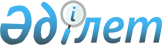 О внесении изменений и дополнения в решение маслихата от 15 декабря 2011 года № 420 "О районном бюджете Карабалыкского района на 2012-2014 годы"
					
			Утративший силу
			
			
		
					Решение маслихата Карабалыкского района Костанайской области от 9 февраля 2012 года № 14. Зарегистрировано Управлением юстиции Карабалыкского района Костанайской области 15 февраля 2012 года № 9-12-177. Утратило силу в связи с истечением срока применения - (письмо маслихата Карабалыкского района Костанайской области от 2 мая 2013 года № 2-20/61)

      Сноска. Утратило силу в связи с истечением срока применения - (письмо маслихата Карабалыкского района Костанайской области от 02.05.2013 № 2-20/61).      В соответствии со статьей 109 Бюджетного кодекса Республики Казахстан от 4 декабря 2008 года Карабалыкский районный маслихат РЕШИЛ:



      1. Внести в решение маслихата "О районном бюджете Карабалыкского района на 2012-2014 годы" от 15 декабря 2011 года № 420 (зарегистрировано в Реестре государственной регистрации нормативных правовых актов за номером 9-12-172, опубликовано 5 января 2012 года в районной газете "Айна") следующие изменения и дополнение:



      пункт 1 указанного решения изложить в новой редакции:

      "1. Утвердить районный бюджет Карабалыкского района на 2012-2014 годы согласно приложениям 1, 2 и 3 соответственно, в том числе на 2012 год в следующих объемах:

      1) доходы – 2565957,8 тысячи тенге, в том числе по:

      налоговым поступлениям – 578680,0 тысяч тенге;

      неналоговым поступлениям – 7776,8 тысяч тенге;

      поступлениям от продажи основного капитала – 29222,0 тысячи тенге;

      поступлениям трансфертов – 1950279,0 тысяч тенге;

      2) затраты – 2569736,4 тысячи тенге;

      3) чистое бюджетное кредитование – 19129,2 тысячи тенге, в том числе:

      бюджетные кредиты – 21843,2 тысячи тенге;

      погашение бюджетных кредитов – 2714,0 тысяч тенге;

      4) сальдо по операциям с финансовыми активами – 7400,0 тысяч тенге, в том числе:

      приобретение финансовых активов – 7400,0 тысяч тенге;

      5) дефицит (профицит) бюджета – -30307,8 тысячи тенге;

      6) финансирование дефицита (использование профицита) бюджета – 30307,8 тысяч тенге.";



      дополнить указанное решение пунктом 3-1 следующего содержания:

      "3-1. Учесть, что в районном бюджете на 2012 год предусмотрен возврат целевых трансфертов в сумме 7458,0 тысячи тенге:

      в том числе возврат трансфертов, выделенных из республиканского бюджета в сумме 6647,8 тысячи тенге и из областного бюджета в сумме 810,2 тысячи тенге.";



      приложение 1 к указанному решению изложить в новой редакции согласно приложению к настоящему решению.



      2. Настоящее решение вводится в действие с 1 января 2012 года.      Председатель

      внеочередной сессии,

      Секретарь

      районного маслихата                        А. Тюлюбаев      СОГЛАСОВАНО:      Начальник государственного

      учреждения "Отдел финансов

      Карабалыкского района"

      ________________ И. Захария      Начальник государственного

      учреждения "Отдел экономики

      и бюджетного планирования

      Карабалыкского района"

      ________________ Н. Бодня

Приложение          

к решению маслихата      

от 9 февраля 2012 года № 14  Приложение 1        

к решению маслихата       

от 15 декабря 2011 года № 420   Районный бюджет Карабалыкского района на 2012 год
					© 2012. РГП на ПХВ «Институт законодательства и правовой информации Республики Казахстан» Министерства юстиции Республики Казахстан
				КатегорияКатегорияКатегорияКатегорияКатегорияСумма,

тысяч

тенгеКлассКлассКлассКлассСумма,

тысяч

тенгеПодклассПодклассПодклассСумма,

тысяч

тенгеНаименованиеСумма,

тысяч

тенгеI. Доходы2565957,81Налоговые поступления578680,001Подоходный налог279389,02Индивидуальный подоходный

налог279389,003Социальный налог179354,01Социальный налог179354,004Hалоги на собственность90288,01Hалоги на имущество47389,03Земельный налог6310,04Hалог на транспортные

средства31914,05Единый земельный налог4675,005Внутренние налоги на товары,

работы и услуги24825,02Акцизы2423,03Поступления за использование

природных и других ресурсов14950,04Сборы за ведение

предпринимательской и

профессиональной деятельности7144,05Налог на игорный бизнес308,008Обязательные платежи,

взимаемые за совершение

юридически значимых действий

и (или) выдачу документов

уполномоченными на то

государственными органами или

должностными лицами4824,01Государственная пошлина4824,02Неналоговые поступления7776,801Доходы от государственной

собственности2700,05Доходы от аренды имущества,

находящегося в

государственной собственности2700,002Поступления от реализации

товаров (работ, услуг)

государственными

учреждениями, финансируемыми

из государственного бюджета2139,01Поступления от реализации

товаров (работ, услуг)

государственными

учреждениями, финансируемыми

из государственного бюджета2139,006Прочие неналоговые

поступления2937,81Прочие неналоговые

поступления2937,83Поступления от продажи

основного капитала29222,001Продажа государственного

имущества, закрепленного за

государственными учреждениями1502,01Продажа государственного

имущества, закрепленного за

государственными учреждениями1502,003Продажа земли и

нематериальных активов27720,01Продажа земли27720,04Поступления трансфертов1950279,002Трансферты из вышестоящих

органов государственного

управления1950279,02Трансферты из областного

бюджета1950279,0Функциональная группаФункциональная группаФункциональная группаФункциональная группаФункциональная группаСумма,

тысяч

тенгеФункциональная подгруппаФункциональная подгруппаФункциональная подгруппаФункциональная подгруппаСумма,

тысяч

тенгеАдминистратор бюджетных программАдминистратор бюджетных программАдминистратор бюджетных программСумма,

тысяч

тенгеПрограммаПрограммаСумма,

тысяч

тенгеНаименованиеСумма,

тысяч

тенгеII. Затраты2569736,401Государственные услуги общего

характера210781,01Представительные,

исполнительные и другие

органы, выполняющие общие

функции государственного

управления181028,0112Аппарат маслихата района

(города областного значения)12356,0001Услуги по обеспечению

деятельности маслихата района

(города областного значения)12356,0122Аппарат акима района (города

областного значения)52968,0001Услуги по обеспечению

деятельности акима района

(города областного значения)47768,0003Капитальные расходы

государственного органа5200,0123Аппарат акима района в городе,

города районного значения,

поселка, аула (села), аульного

(сельского) округа115704,0001Услуги по обеспечению

деятельности акима района в

городе, города районного

значения, поселка, аула

(села), аульного (сельского)

округа115704,02Финансовая деятельность18329,0452Отдел финансов района (города

областного значения)18329,0001Услуги по реализации

государственной политики в

области исполнения бюджета

района (города областного

значения) и управления

коммунальной собственостью

района (города областного

значения)15831,0003Проведение оценки имущества в

целях налогообложения992,0004Организация работы по выдаче

разовых талонов и обеспечение

полноты сбора сумм от

реализации разовых талонов96,0010Приватизация, управление

коммунальным имуществом,

постприватизационная

деятельность и регулирование

споров, связанных с этим227,0011Учет, хранение, оценка и

реализация имущества,

поступившего в коммунальную

собственность1183,05Планирование и статистическая

деятельность11424,0453Отдел экономики и бюджетного

планирования района (города

областного значения)11424,0001Услуги по реализации

государственной политики в

области формирования и

развития экономической

политики, системы

государственного планирования

и управления района (города

областного значения)11314,0004Капитальные расходы

государственного органа110,002Оборона2646,01Военные нужды2146,0122Аппарат акима района (города

областного значения)2146,0005Мероприятия в рамках

исполнения всеобщей воинской

обязанности2146,02Организация работы по

чрезвычайным ситуациям500,0122Аппарат акима района (города

областного значения)500,0006Предупреждение и ликвидация

чрезвычайных ситуаций масштаба

района (города областного

значения)500,004Образование1186329,01Дошкольное воспитание и

обучение73842,0123Аппарат акима района в городе,

города районного значения,

поселка, аула (села), аульного

(сельского) округа54880,0004Поддержка организаций

дошкольного воспитания и

обучения54530,0025Увеличение размера доплаты за

квалификационную категорию

учителям школ и воспитателям

дошкольных организаций

образования за счет

трансфертов из

республиканского бюджета350,0464Отдел образования района

(города областного значения)18962,0009Обеспечение дошкольного

воспитания и обучения18962,02Начальное, основное среднее и

общее среднее образование1069308,0123Аппарат акима района в городе,

города районного значения,

поселка, аула (села), аульного

(сельского) округа2270,0005Организация бесплатного

подвоза учащихся до школы и

обратно в аульной (сельской)

местности2270,0464Отдел образования района

(города областного значения)1067038,0003Общеобразовательное обучение1005694,0006Дополнительное образование для

детей46531,0063Повышение оплаты труда

учителям, прошедшим повышение

квалификации по учебным

программам АОО "Назарбаев

интеллектуальные школы" за

счет трансфертов из

республиканского бюджета1325,0064Увеличение размера доплаты за

квалификационную категорию

учителям школ за счет

трансфертов из

республиканского бюджета13488,09Прочие услуги в области

образования43179,0464Отдел образования района

(города областного значения)38179,0001Услуги по реализации

государственной политики на

местном уровне в области

образования12606,0005Приобретение и доставка

учебников, учебно-методических

комплексов для государственных

учреждений образования района

(города областного значения)7535,0015Ежемесячные выплаты денежных

средств опекунам (попечителям)

на содержание ребенка-сироты

(детей-сирот), и ребенка

(детей), оставшегося без

попечения родителей за счет

трансфертов из

республиканского бюджета17538,0020Обеспечение оборудованием,

программным обеспечением

детей-инвалидов, обучающихся

на дому за счет трансфертов из

республиканского бюджета500,0467Отдел строительства района

(города областного значения)5000,0037Строительство и реконструкция

объектов образования5000,006Социальная помощь и социальное

обеспечение86513,02Социальная помощь71666,0451Отдел занятости и социальных

программ района (города

областного значения)71666,0002Программа занятости14555,0005Государственная адресная

социальная помощь1000,0006Оказание жилищной помощи350,0007Социальная помощь отдельным

категориям нуждающихся граждан

по решениям местных

представительных органов3500,0010Материальное обеспечение

детей-инвалидов,

воспитывающихся и обучающихся

на дому1292,0014Оказание социальной помощи

нуждающимся гражданам на дому26601,0016Государственные пособия на

детей до 18 лет14225,0017Обеспечение нуждающихся

инвалидов обязательными

гигиеническими средствами и

предоставление услуг

специалистами жестового языка,

индивидуальными помощниками в

соответствии с индивидуальной

программой реабилитации

инвалида1639,0023Обеспечение деятельности

центров занятости и населения8504,09Прочие услуги в области

социальной помощи и

социального обеспечения14847,0451Отдел занятости и социальных

программ района (города

областного значения)14847,0001Услуги по реализации

государственной политики на

местном уровне в области

обеспечения занятости и

реализации социальных программ

для населения14541,0011Оплата услуг по зачислению,

выплате и доставке пособий и

других социальных выплат306,007Жилищно-коммунальное хозяйство824572,01Жилищное хозяйство437,0458Отдел жилищно-коммунального

хозяйства, пассажирского

транспорта и автомобильных

дорог района (города

областного значения)437,0003Организация сохранения

государственного жилищного

фонда200,0031Изготовление технических

паспортов на объекты

кондоминиумов237,02Коммунальное хозяйство804713,0467Отдел строительства района

(города областного значения)804713,0005Развитие коммунального

хозяйства126936,0006Развитие системы водоснабжения

и водоотведения677777,03Благоустройство населенных

пунктов19422,0123Аппарат акима района в городе,

города районного значения,

поселка, аула (села), аульного

(сельского) округа19422,0008Освещение улиц населенных

пунктов9652,0009Обеспечение санитарии

населенных пунктов5992,0010Содержание мест захоронений и

погребение безродных778,0011Благоустройство и озеленение

населенных пунктов3000,008Культура, спорт, туризм и

информационное пространство115583,41Деятельность в области

культуры43527,4455Отдел культуры и развития

языков района (города

областного значения)43527,4003Поддержка культурно-досуговой

работы43527,42Спорт8432,0465Отдел физической культуры и

спорта района (города

областного значения)8432,0005Развитие массового спорта и

национальных видов спорта2627,0006Проведение спортивных

соревнований на районном

(города областного значения)

уровне3305,0007Подготовка и участие членов

сборных команд района (города

областного значения) по

различным видам спорта на

областных спортивных

соревнованиях2500,03Информационное пространство42281,0455Отдел культуры и развития

языков района (города

областного значения)41067,0006Функционирование районных

(городских) библиотек33069,0007Развитие государственного

языка и других языков народа

Казахстана7998,0456Отдел внутренней политики

района (города областного

значения)1214,0002Услуги по проведению

государственной информационной

политики через газеты и

журналы1000,0005Услуги по проведению

государственной информационной

политики через

телерадиовещание214,09Прочие услуги по организации

культуры, спорта, туризма и

информационного пространства21343,0455Отдел культуры и развития

языков района (города

областного значения)7007,0001Услуги по реализации

государственной политики на

местном уровне в области

развития языков и культуры7007,0456Отдел внутренней политики

района (города областного

значения)7399,0001Услуги по реализации

государственной политики на

местном уровне в области

информации, укрепления

государственности и

формирования социального

оптимизма граждан6439,0003Реализация мероприятий в сфере

молодежной политики960,0465Отдел физической культуры и

спорта района (города

областного значения)6937,0001Услуги по реализации

государственной политики на

местном уровне в сфере

физической культуры и спорта6937,010Сельское, водное, лесное,

рыбное хозяйство, особо

охраняемые природные

территории, охрана окружающей

среды и животного мира,

земельные отношения28900,01Сельское хозяйство11587,0454Отдел предпринимательства и

сельского хозяйства района

(города областного значения)4154,0099Реализация мер по оказанию

социальной поддержки

специалистов4154,0473Отдел ветеринарии района

(города областного значения)7433,0001Услуги по реализации

государственной политики на

местном уровне в сфере

ветеринарии6764,0007Организация отлова и

уничтожения бродячих собак и

кошек525,0010Проведение мероприятий по

идентификации

сельскохозяйственных животных144,06Земельные отношения8487,0463Отдел земельных отношений

района (города областного

значения)8487,0001Услуги по реализации

государственной политики в

области регулирования

земельных отношений на

территории района (города

областного значения)8487,09Прочие услуги в области

сельского, водного, лесного,

рыбного хозяйства, охраны

окружающей среды и земельных

отношений8826,0473Отдел ветеринарии района

(города областного значения)8826,0011Проведение

противоэпизоотических

мероприятий8826,011Промышленность, архитектурная,

градостроительная и

строительная деятельность14053,02Архитектурная,

градостроительная и

строительная деятельность14053,0467Отдел строительства района

(города областного значения)6577,0001Услуги по реализации

государственной политики на

местном уровне в области

строительства6577,0468Отдел архитектуры и

градостроительства района

(города областного значения)7476,0001Услуги по реализации

государственной политики в

области архитектуры и

градостроительства на местном

уровне7476,012Транспорт и коммуникации60000,01Автомобильный транспорт60000,0458Отдел жилищно-коммунального

хозяйства, пассажирского

транспорта и автомобильных

дорог района (города

областного значения)60000,0023Обеспечение функционирования

автомобильных дорог60000,013Прочие30770,09Прочие30770,0123Аппарат акима района в городе,

города районного значения,

поселка, аула (села), аульного

(сельского) округа4055,0040Реализация мероприятий для

решения вопросов обустройства

аульных (сельских) округов в

реализацию мер по содействию

экономическому развитию

регионов в рамках Программы

"Развитие регионов" за счет

целевых трансфертов из

республиканского бюджета4055,0452Отдел финансов района (города

областного значения)6156,0012Резерв местного

исполнительного органа района

(города областного значения)6156,0454Отдел предпринимательства и

сельского хозяйства района

(города областного значения)12887,0001Услуги по реализации

государственной политики на

местном уровне в области

развития предпринимательства,

промышленности и сельского

хозяйства12887,0458Отдел жилищно-коммунального

хозяйства, пассажирского

транспорта и автомобильных

дорог района (города

областного значения)7672,0001Услуги по реализации

государственной политики на

местном уровне в области

жилищно-коммунального

хозяйства, пассажирского

транспорта и автомобильных

дорог7672,015Трансферты9589,001Трансферты9589,0452Отдел финансов района (города

областного значения)9589,0006Возврат неиспользованных

(недоиспользованных) целевых

трансфертов7458,0024Целевые текущие трансферты в

вышестоящие бюджеты в связи с

передачей функций

государственных органов из

нижестоящего уровня

государственного управления в

вышестоящий2131,0III. Чистое бюджетное

кредитование19129,2Бюджетные кредиты21843,210Сельское, водное, лесное,

рыбное хозяйство,

особоохраняемые природные

территории, охрана окружающей

среды и животного мира,

земельные отношения21843,21Сельское хозяйство21843,2454Отдел предпринимательства и

сельского хозяйства района

(города областного значения)21843,2009Бюджетные кредиты для

реализации мер социальной

поддержки специалистов21843,2КатегорияКатегорияКатегорияКатегорияКатегорияСумма,

тысяч

тенгеКлассКлассКлассКлассСумма,

тысяч

тенгеПодклассПодклассПодклассСумма,

тысяч

тенгеНаименованиеСумма,

тысяч

тенге5Погашение бюджетных кредитов2714,001Погашение бюджетных кредитов2714,01Погашение бюджетных кредитов,

выданных из государственного

бюджета2714,0IV. Сальдо по операциям с

финансовыми активами7400,0Приобретение финансовых

активов7400,013Прочие7400,09Прочие7400,0458Отдел жилищно-коммунального

хозяйства, пассажирского

транспорта и автомобильных

дорог района (города

областного значения)7400,0065Формирование или увеличение

уставного капитала юридических

лиц7400,0V. Дефицит (профицит) бюджета-30307,8VI. Финансирование дефицита

(использование профицита)

бюджета30307,8КатегорияКатегорияКатегорияКатегорияСумма,

тысяч

тенгеКлассКлассКлассСумма,

тысяч

тенгеПодклассПодклассСумма,

тысяч

тенгеНаименованиеСумма,

тысяч

тенгеПоступление займов21843,001Внутренние государственные займы21843,02Договоры займа21843,0Погашение займов2714,01Погашение займов2714,0452Отдел финансов района (города

областного значения)2714,0008Погашение долга местного

исполнительного органа перед

вышестоящим бюджетом2714,0КатегорияКатегорияКатегорияКатегорияСумма,

тысяч

тенгеКлассКлассКлассСумма,

тысяч

тенгеПодклассПодклассСумма,

тысяч

тенгеНаименованиеСумма,

тысяч

тенгеИспользуемые остатки бюджетных

средств11178,801Остатки бюджетных средств11178,81Свободные остатки бюджетных

средств11178,8